Datblygu Arfer a Gyfoethogir gan Ymarfer (DEEP) Gofal sy'n canolbwyntio ar berthnasoeddCwrs hyfforddi Fframwaith Synhwyrau Hanner diwrnod RHAD AC AM DDIM (ar-lein)Beth yw DEEP?Mae DEEP yn ddull cyd-gynhyrchu o gasglu, archwilio a defnyddio mathau amrywiol o dystiolaeth mewn dysgu a datblygu gan ddefnyddio dulliau stori a deialog.Deall llesiant a chreu amgylchedd da ar gyfer gofal a dysguMae pobl a gefnogir gan iechyd a gofal cymdeithasol yn aml yn profi amgylchiadau heriol ac mae cefnogi eu hymdeimlad o lesiant yn flaenoriaeth. Er hynny, nid yw’r cysyniad o lesiant bob amser yn cael ei ddeall a’i feithrin yn dda. Yn yr un modd, mae gweithio yn y gwasanaethau iechyd a gofal cymdeithasol yn emosiynol feichus. Er bod tipyn o bwyslais ar weithgareddau dysgu a datblygu ymarferwyr, caiff dysgu ymarferwyr ei beryglu os na chaiff eu llesiant emosiynol ei gefnogi.Gofal sy'n canolbwyntio ar berthnasoedd a'r Fframwaith SynhwyrauDatblygwyd gofal sy'n canolbwyntio ar berthnasoedd a'r Fframwaith Synhwyrau trwy ymchwil i wella ansawdd bywyd mewn ysbytai a chartrefi gofal (Nolan et al 2006). Maent yn darparu fframwaith i archwilio a meithrin llesiant rhyngddibynnol pobl a gefnogir gan wasanaethau, gofalwyr di-dâl ac ymarferwyr. Mewn amgylcheddau gofal cyfoethog dylai pawb cael yr ‘ymdeimlad’ o ddiogelwch, perthyn, parhad, pwrpas, cyflawniad ac arwyddocâd. Mae deall a defnyddio'r Fframwaith Synhwyrau yn ofynnol o dan lefelau 2 i 5 y Cymwysterau Cenedlaethol Iechyd a Gofal Cymdeithasol.Cynnwys y CwrsCwrs hanner diwrnod yw hwn sy’n cyflwyno cyfranogwyr i’r cysyniadau o ofal sy’n canolbwyntio ar berthnasoedd a llesiant rhyngddibynnol. Trwy archwilio’r chwe ‘Synnwyr’, cyflwyna’r cwrs ffyrdd o greu amgylcheddau gofal a dysgu cyfoethog.Pwy allai elwa o'r cwrs?Bydd y cwrs o fudd i unrhyw un sydd â diddordeb mewn gwella llesiant ac ansawdd bywyd mewn gwasanaethau iechyd a gofal cymdeithasol – mae’n agored i bobl a gefnogir gan wasanaethau, gofalwyr di-dâl, ymarferwyr a rheolwyr.Gwybodaeth bellach am y cwrsOs hoffech chi gael gwybod mwy am y cwrs neu fynegi diddordeb mewn cymryd rhan, cysylltwch â Nick Andrews ar: n.d.andrews@swansea.ac.uk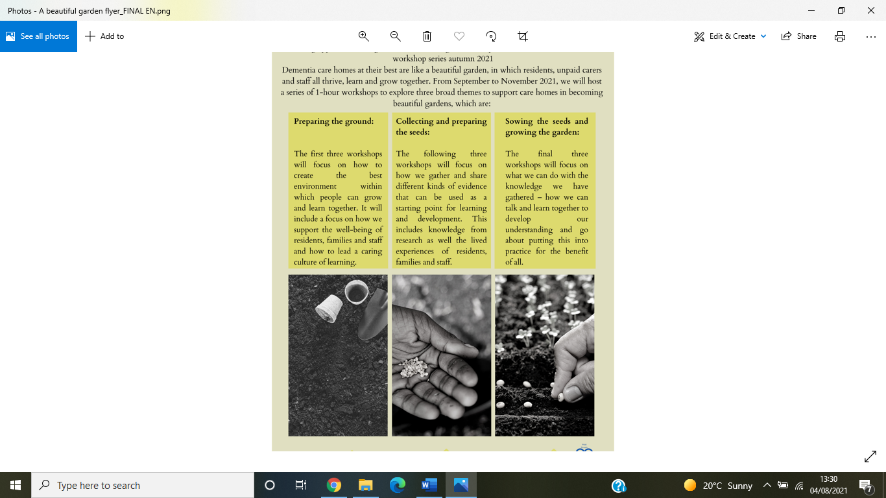 Developing Evidence Enriched Practice (DEEP) Relationship-centred careThe Senses Framework training course FREE half-day (online)What is DEEP?DEEP is a co-production approach to gathering, exploring and using diverse types of evidence in learning and development using story and dialogue-based method.Understanding well-being and creating a good environment for care and learning People supported by health and social care often experience challenging circumstances and supporting their sense of well-being is a priority. However, the concept of well-being is not always well understood and nurtured. Likewise, working in health and social care services is emotionally demanding. While there is a lot of emphasis on practitioners learning and development activities, practitioner learning is compromised if their emotional well-being is not supported. Relationship-centred care and the Senses FrameworkRelationship-centred care and the Senses Framework were developed through research around how to improve quality of life in hospitals and care homes (Nolan et al 2006). They provides a framework to explore and help nurture the interdependent well-being of people supported by services, unpaid carers and practitioners. In enriched environments of care everyone should have a ‘sense’ of security, belonging, continuity, purpose, achievement and significance. Understanding and using the Senses Framework is a requirement under levels 2 to 5 of the Health and Social Care Qualifications.Course contentThis is a half-day course that introduces participants to the concepts of relationship-centred care and interdependent well-being. Through exploring the six ‘Senses’, the course introduces ways to create enriched environments of care and learning.Who might benefit from the course?The course will benefit anyone with an interest in improving well-being and quality of life in health and social care services – it is open to people supported by services, unpaid carers, practitioners and managersFurther information about the courseIf you would like to find out more about the course or express an interest in participating, please contact Nick Andrews at: n.d.andrews@swansea.ac.uk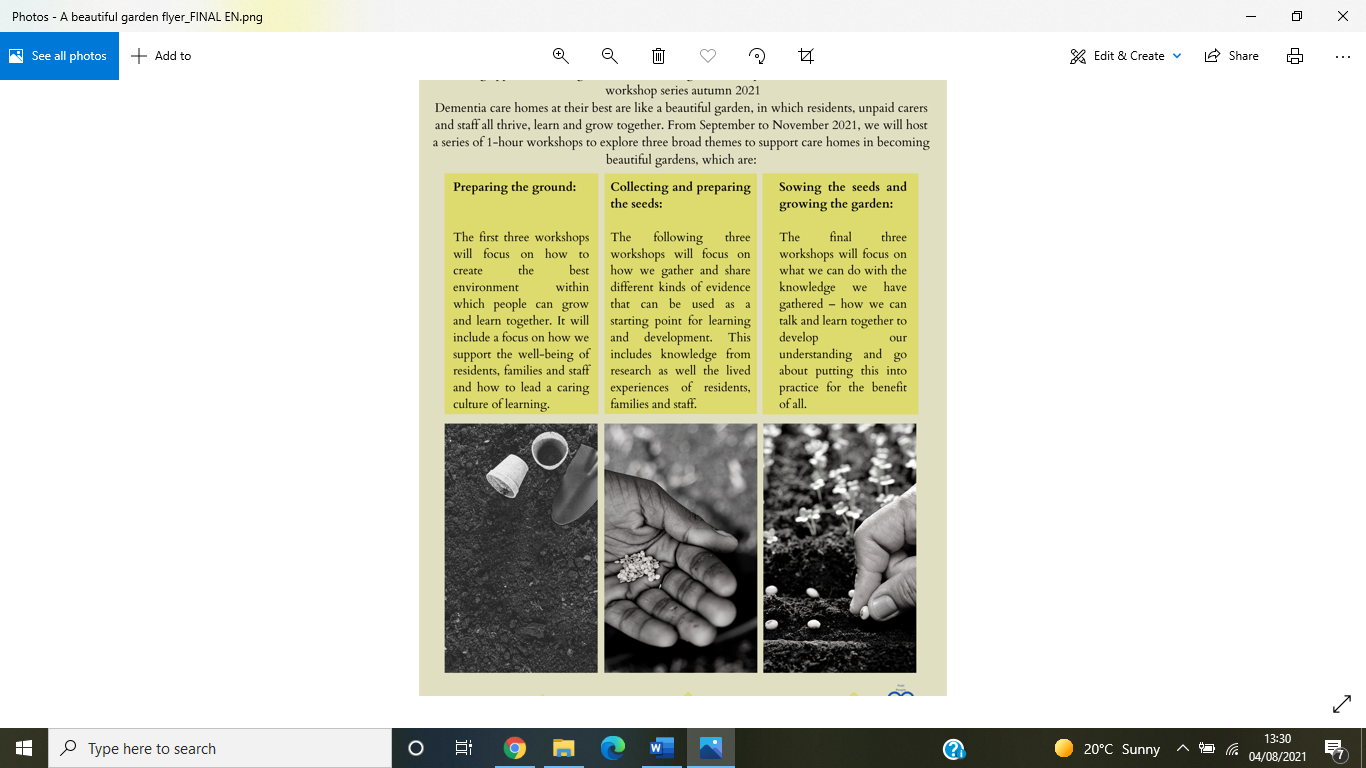 